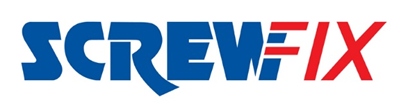 October 2020
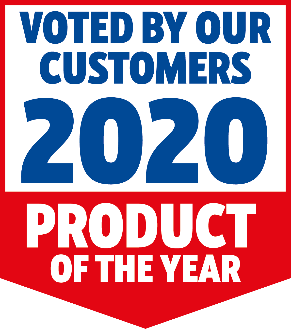 Screwfix announces winners of the Product of the Year awards 2020Customers voted for their favourite products across six categoriesDeWalt and Milwaukee clinched two awards eachThe winners were presented with trophies during Screwfix Live 2020DeWalt and Milwaukee clinched two awards each in the annual Screwfix Product of the Year Awards 2020.Customers voted in their hundreds for their winners with the DeWalt Bolster Boot winning the overall Product of the Year.DeWalt were also victorious in the Power Tool category with the 18v 4.0Ah XR Brushless Combi Drill winning with just under 50% of the vote.Milwaukee’s Cordless Pipe Cutter won the Plumbers’ Product of the Year and their Packout System was the winner in the Newcomer category.For the second year in a row, British General’s Weatherproof Outdoor Switched Socket won the Electricians’ Product of the Year.The Toolbox Product of the Year, an item that tradespeople can’t go without, was the Goldscrew PZ Woodscrews.The nominated products were trade rated by Screwfix customers and all have four-star reviews Screwfix.com.Ben Lainton, Director of Trading at Screwfix comments: “Congratulations to all of the winners and shortlisted suppliers in the Product of the Year Awards 2020. “Our customers voted in force for their favourite products and we are delighted to award the winning suppliers as part of Screwfix Live 2020.”-ENDS-About Screwfix:Screwfix is part of Kingfisher plc, the international home improvement company with approximately 1,350 stores, and operations in eight countries across Europe. We operate under retail banners including B&Q, Castorama, Brico Dépôt, Screwfix, TradePoint and Koçtaş, supported by a team of 74,000 colleagues. We offer home improvement products and services to consumers and trade professionals who shop in our stores and via our e-commerce channels. At Kingfisher, our purpose is to make home improvement accessible for everyone. www.kingfisher.com Screwfix is convenient, straightforward and affordably-priced, helping its trade customers get the job done quickly, affordably and right first time. Tradespeople can shop 33,000 products over the phone, online, via their mobile or in-person from their local store. From power tools and work wear to cables and pipe fittings, Screwfix offers over 11,000 products available to pick up from over 680 UK stores nationwide. Over 33,000 products can be ordered over the phone, online or from a local store, with orders taken up until 8pm (weekdays) for next day delivery to home or site.*Screwfix.com attracts over 6 million visits per week.We have over 10 million active customers a year.The Screwfix Click & Collect service, which enables customers to pick-up their goods in as little as one minute after ordering online or over the phone, is used more than 10 million times a year.*UK-based Screwfix Contact Centre open 24 hours a day, 7 days a week (including bank holidays) on 03330 112 112.See www.screwfix.com/stores for store opening information. Next day delivery is available within store opening hours.*World leading customer satisfaction levels.Screwfix was awarded in the A-Z of Recognised Retailers in the Retail Top 100 Movers & Shakers Report 2019Screwfix was awarded Retail Week’s Mark of Excellence’ for Best Place to Work in 2019The Screwfix and Wincanton team came highly commended in the Chep Award for Supply Chain Strategy and Design at the Logistics Manager Supply Chain Excellence Awards 2019.For more information please visit the Screwfix Media Centre: www.screwfixmedia.com *Please see Screwfix.com for our latest service updates.PRESS INFORMATION: For press enquiries, please contact:

Ian Perkins, Screwfix Press Officer, Tel: 01935 401599 ian.perkins@screwfix.comLaura Westcott, McCann, Tel: +44 (0) 7813 562717 laura.westcott@McCann.comMatthew Allen, McCann, Matthew.thomas-allen@McCann.comFor Advertising enquiries, please contact: 
!Mediaenquiries@screwfix.com 